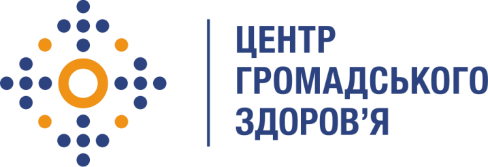 Державна установа 
«Центр громадського здоров’я Міністерства охорони здоров’я України» оголошує конкурс на відбір Заступник Генерального директора за напрямом лабораторна діяльність Інформація щодо установи:Головним завданнями Державної установи «Центр громадського здоров’я Міністерства охорони здоров’я України» (далі – Центр є діяльність у сфері громадського здоров’я. Центр виконує лікувально-профілактичні, науково-практичні та організаційно-методичні функції у сфері охорони здоров’я з метою забезпечення якості лікування хворих на соціально небезпечні захворювання, зокрема ВІЛ/СНІД, туберкульоз, наркозалежність, вірусні гепатити тощо, попередження захворювань в контексті розбудови системи громадського здоров’я. Центр приймає участь в розробці регуляторної політики і взаємодіє з іншими міністерствами, науково-дослідними установами, міжнародними установами та громадськими організаціями, що працюють в сфері громадського здоров’я та протидії соціально небезпечним захворюванням.Основні обов'язки:Організовує та забезпечує належне функціонування лабораторних підрозділів Центру, в тому числі лабораторій відокремлених підрозділів, та координує їх взаємодію з регіональними установами системи громадського здоров’я з питань діяльності лабораторій.Координує розробку та впровадження основних напрямків оптимізації, реформування та розвитку лабораторної мережі установи та системи громадського здоров’я в цілому.Забезпечує організацію та проведення референс функцій лабораторії Центру.Проводить моніторинг та оцінку програмних заходів згідно до напрямку діяльності.Здійснює планування людських ресурсів підпорядкованих структурних підрозділів відповідно до нормативно – правових актів, що визначають діяльність Центру.Взаємодіє з органами виконавчої  влади та із засобами масової інформації.Вимоги до професійної компетентності:Вища медична освіта;Науковий ступінь;Досвід роботи на керівних посадах на національному рівні у сфері охорони здоров’я;Спеціалізація з організації та управління охороною здоров’я та напрямом лабораторна діагностика (буде перевагою); Досвід в організації роботи лабораторій; Досвід в розробці та впровадженні систем менеджменту якості в лабораторіях, проходження акредитації лабораторії в НААУ; Знання національної й міжнародної лабораторних діагностичних систем;Навички управління проектами;Відмінний рівень роботи з комп’ютером, знання MS Word, MS Excel, MS PowerPoint;Володіння українською мовою та англійською мовою (середній рівень).Резюме мають бути надіслані електронною поштою на електронну адресу: vacancies@phc.org.ua. В темі листа, будь ласка, зазначте: «19 – 2019 Заступник Генерального директора за напрямом лабораторна діяльність». Термін подання документів – до 05 лютого 2019 року, реєстрація документів 
завершується о 18.00.За результатами відбору резюме успішні кандидати будуть запрошені до участі у співбесіді. У зв’язку з великою кількістю заявок, ми будемо контактувати лише з кандидатами, запрошеними на співбесіду. Умови завдання та контракту можуть бути докладніше обговорені під час співбесіди.Державна установа «Центр громадського здоров’я Міністерства охорони здоров’я України»  залишає за собою право повторно розмістити оголошення про вакансію, скасувати конкурс на заміщення вакансії, запропонувати посаду зі зміненими обов’язками чи з іншою тривалістю контракту.